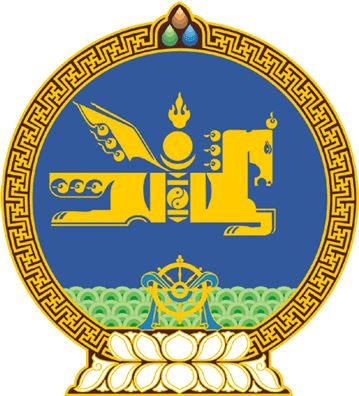 МОНГОЛ УЛСЫН ИХ ХУРЛЫНТОГТООЛ2023 оны 12 сарын 28 өдөр     		            Дугаар 116                   Төрийн ордон, Улаанбаатар хот  Монгол Улсын Их Хурлын 2024 оны  ээлжит сонгууль товлон зарлах,  санал авах өдрийг тогтоох тухайМонгол Улсын Үндсэн хуулийн Хорин тавдугаар зүйлийн 1 дэх хэсгийн 3 дахь заалт, Монгол Улсын Их Хурлын сонгуулийн тухай хуулийн 9 дүгээр зүйлийн 9.1, 9.2, 9.3 дахь хэсэг, Монгол Улсын Их Хурлын тухай хуулийн 5 дугаар зүйлийн 5.1 дэх хэсгийг үндэслэн Монгол Улсын Их Хурлаас ТОГТООХ нь:1.Монгол Улсын Их Хурлын 2024 оны ээлжит сонгуулийг 2024 оны 01 дүгээр сарын 31-ний өдрөөс эхлэхээр товлон зарласугай.2.Монгол Улсын Их Хурлын 2024 оны ээлжит сонгуулийн санал авах өдрийг 2024 оны 06 дугаар сарын 28-ны өдөр байхаар тогтоосугай.3.Монгол Улсын Их Хурлын 2024 оны ээлжит сонгуулиар гадаад улсад байгаа иргэдээс санал авах өдрийг 2024 оны 06 дугаар сарын 20, 21, 22, 23-ны өдрүүд байхаар тогтоосугай.4.Энэ тогтоолыг 2024 оны 01 дүгээр сарын 01-ний өдрөөс эхлэн дагаж мөрдсүгэй.	МОНГОЛ УЛСЫН            ИХ ХУРЛЫН ДАРГА 				Г.ЗАНДАНШАТАР